夏邑县歧河乡非物质文化遗产展示传播活动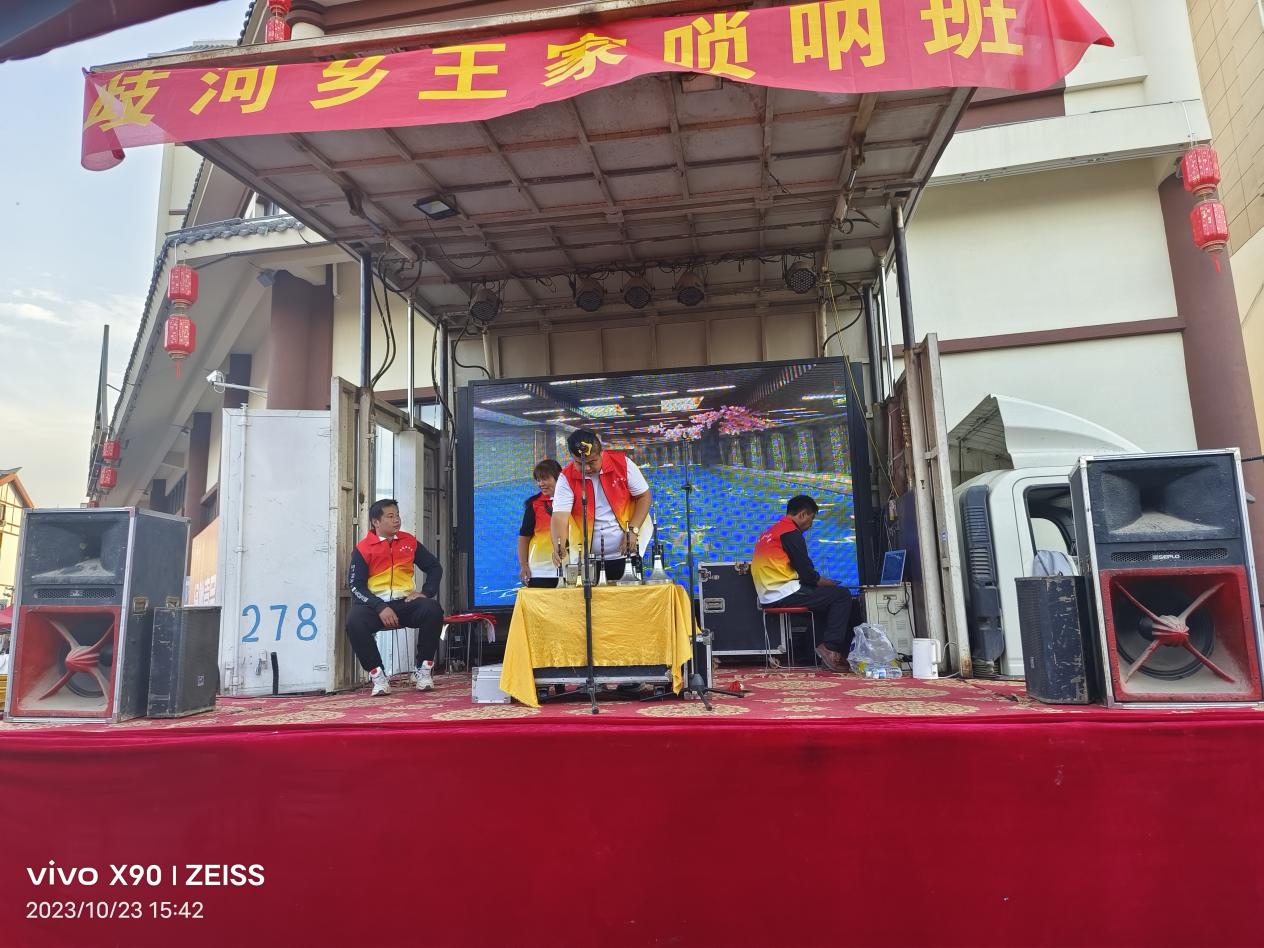 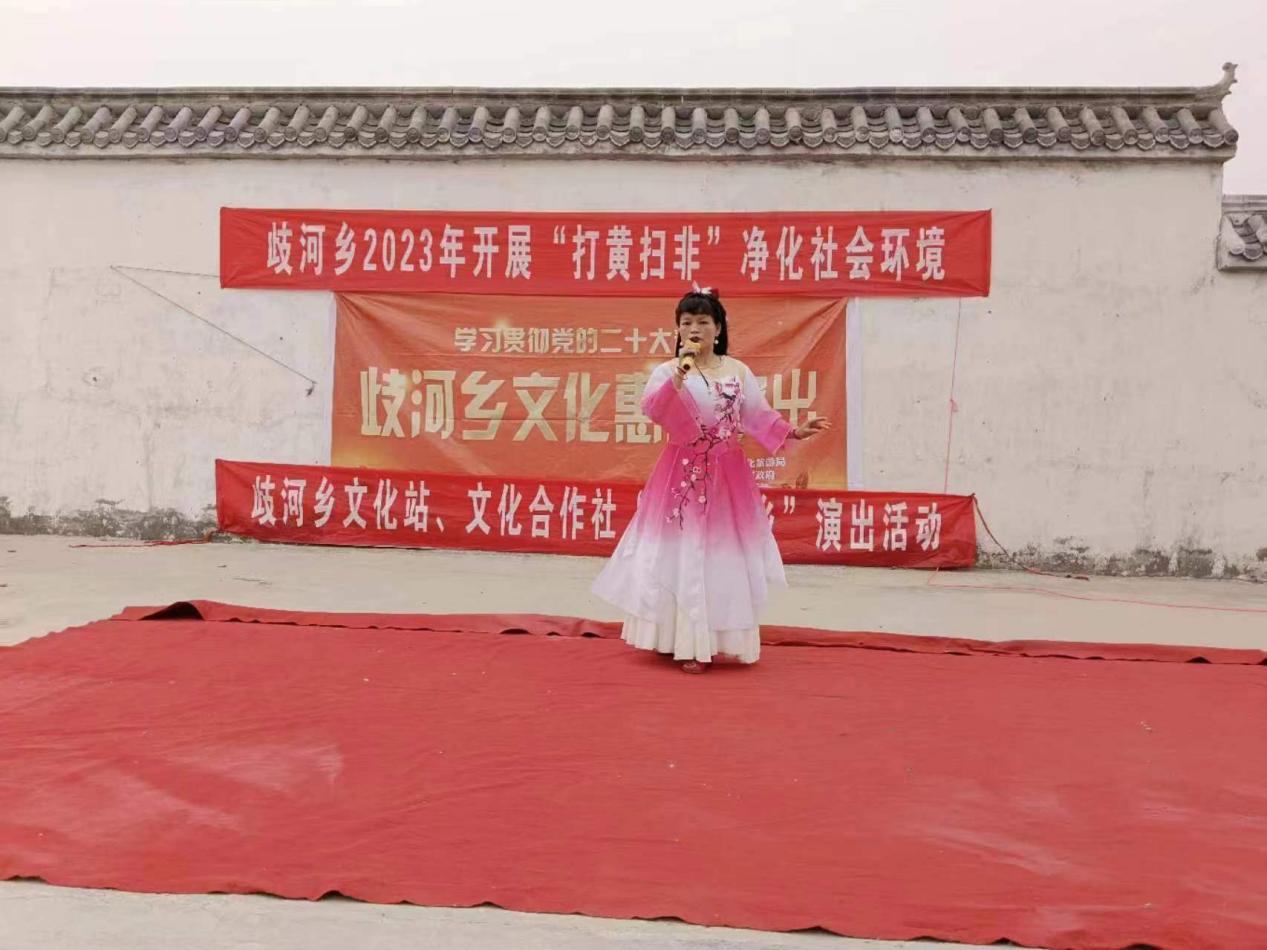 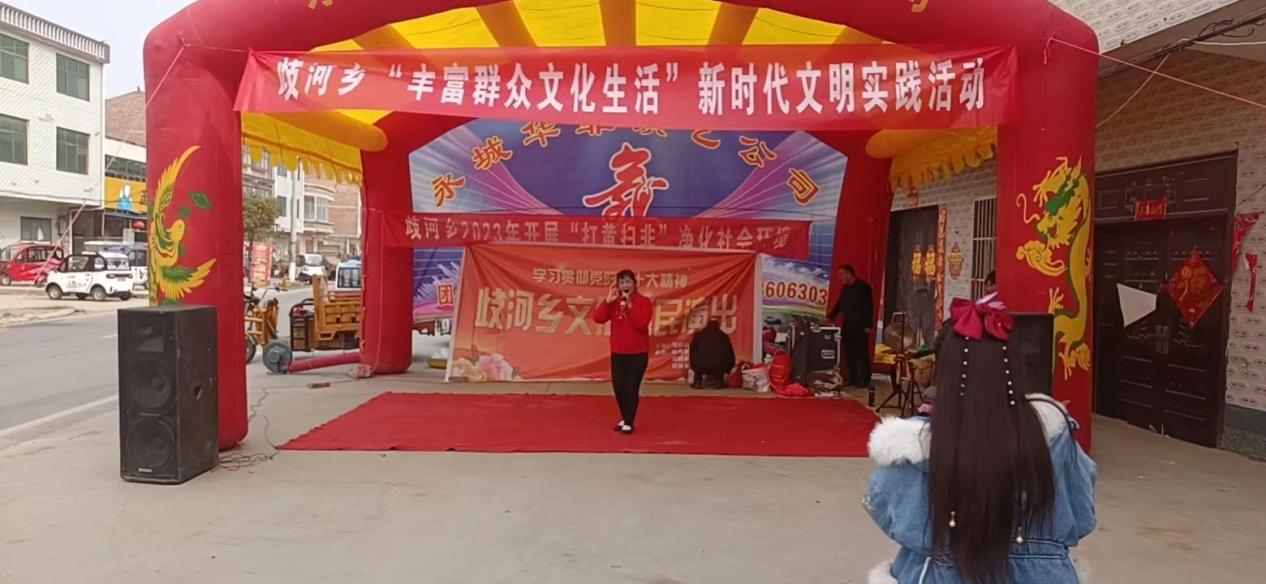 